СОДЕРЖАНИЕОбщие положенияНастоящие методические рекомендации для общественного инспектора по охране труда (далее – методические рекомендации) разработаны в соответствии с Указом Президента Республики Беларусь от 6 мая . № 240 «Об осуществлении общественного контроля профессиональными союзами», Трудовым кодексом Республики Беларусь, Законом Республики Беларусь «О профессиональных союзах», Законом Республики Беларусь «Об  охране  труда», иными актами законодательства, регулирующими трудовые и связанные с ними отношения, а также Уставом Федерации профсоюзов и Постановлением президиума Совета Федерации профсоюзов Беларуси от 25.08.2010 года №180 «Об утверждении Положения об общественном инспекторе по охране труда.	Целью общественного контроля является создание здоровых и безопасных условий труда работающим, предупреждение несчастных случаев на производстве и профессиональных заболеваний, контроль за правильным и своевременным расследованием и учетом несчастных случаев на производстве и профессиональных заболеваний, возмещением в полном объеме вреда, причиненного работникам увечьем либо иным повреждением здоровья, связанным с исполнением ими своих трудовых обязанностей.	В целях осуществления профсоюзами общественного контроля за соблюдением законодательства об охране труда  на каждом рабочем месте (далее – рабочее место), более полной реализации предоставленных профсоюзам прав к этой работе на общественных началах привлекаются работники профсоюзных органов, профсоюзные активисты и другие члены профсоюза (далее – общественный инспектор по охране труда).	Общественный инспектор по охране труда осуществляет общественный контроль в формах проведения мероприятий по наблюдению, анализу, оценке соблюдения трудовых и социально-экономических прав граждан (мониторинг), участия в работе коллегиальных органов, комиссий и иных формах, предусмотренных законодательством, коллективными договорами (соглашениями), не связанных с проведением проверок (далее – контроль).	Общественный инспектор по охране труда осуществляет контроль самостоятельно или в составе комиссий.Порядок избрания и полномочия общественногоинспектора по охране труда	Общественный инспектор по охране труда избирается на общем собрании профсоюзной группы, собрании (конференции) цеховой организации, первичной профсоюзной организации на срок полномочий руководящего органа и осуществляет контроль по месту работы.	Руководители профсоюзных организаций всех уровней и их заместители обладают правами общественного инспектора по охране труда на протяжении всего срока пребывания в должности, независимо от того, являются ли они штатными профсоюзными работниками.	Общественный инспектор по охране труда избранный в первичной профсоюзной организации осуществляет контроль по месту работы, либо в пределах соответствующих территорий (далее – контролируемый субъект).	Количество общественных инспекторов по охране труда в организации, в том числе в ее структурных подразделениях определяется в зависимости от конкретных условий.	Список общественных инспекторов по охране труда передается контролируемому субъекту. Общественный инспектор по охране труда осуществляет общественный контроль за соблюдением законодательства об охране труда, выполнением условий коллективного договора (соглашения) в формах,  не связанных с проведением проверок, а именно:мониторинга – мероприятий по наблюдению, анализу, оценке соблюдения трудовых и социально-экономических прав граждан; участия в работе коллегиальных органов, комиссий;иных формах, предусмотренных законодательством, коллективным договором (соглашениями).        Общественный инспектор по охране труда осуществляет контроль самостоятельно или в составе комиссий, работает под  руководством профсоюзного органа, строит свою работу в контакте с непосредственными руководителями работ, с работниками службы охраны труда, с первичной профсоюзной организацией, с техническими инспекциями труда.	Полномочия общественного инспектора по охране труда на осуществление контроля подтверждаются удостоверением по форме, приведенной в приложении 1.	Удостоверение выдается на период наделения полномочиями общественного инспектора по охране труда на осуществление контроля и подписывается.	Оформление, учет и выдача удостоверений осуществляется профсоюзной организацией выдавшей его. Каждому удостоверению присваивается порядковый номер. 		Удостоверение общественного инспектора по охране труда подписывается руководителем профсоюзной организации,  заверяется печатью и выдается общественному инспектору по охране труда под роспись.	Членские организации ФПБ, их организационные структуры, организационные структуры ФПБ во взаимодействии с контролируемым субъектом с учетом специфики и вида выполняемых работ организовывают обучение общественных инспекторов по охране труда. Основные задачи и функции общественного инспектора по охране труда	Основными задачами общественного инспектора по охране труда являются:Основные задачи общественного инспектора по охране труда:1) осуществление постоянного контроля в организации;2) выявление и предупреждение нарушений  нормативных требований охраны труда;3) оценка состояния условий труда работников, безопасности  производственных процессов, оборудования, приспособлений, инструмента, сырья и материалов, эффективности применения средств индивидуальной защиты работниками;4) выполнение работниками требований локальных правовых актов по охране труда;5) принятие мер по устранению выявленных недостатков.Для решения поставленных задач общественный инспектор по охране труда выполняет следующие функции: 1) регулярно осматривает  состояние рабочих мест, проходов, проездов, зданий, территорий, других мест работы;2) контролирует:– соответствие технологических процессов, станков, машин, механизмов и другого оборудования, приспособлений и инструмента, транспортных и грузоподъемных средств требованиям безопасности; – работу вентиляционных установок и осветительных приборов на предмет безопасности;– своевременность обеспечения работающих качественными специальной одеждой, обувью и другими средствами индивидуальной защиты;– правильность и безопасность хранения опасных веществ и материалов; – состояние санитарно-гигиенических условий труда на рабочих местах (температурно-влажностный режим, запыленность и загазованность воздушной среды, освещенность и др.);– обеспеченность работающих санитарно-бытовыми помещениями, их состояние и содержание;– обеспечение работающих мылом, смывающими и обезвреживающими средствами, организацию водно-питьевого режима;– качество и своевременность проведения стажировки, инструктажей по охране труда, обучения безопасным методам труда и проверки знаний по вопросам охраны труда; – соблюдение законодательства, коллективного договора (соглашения) по вопросам режима рабочего времени и времени отдыха, охраны труда женщин и молодежи, а также своевременность и правильность выплат по возмещению вреда, причиненного жизни и здоровью работающих, доплаты за работу во вредных и тяжелых условиях труда, предоставление компенсаций по результатам аттестации рабочих мест;может принимать участие в:– проведении ежедневного, ежемесячного, ежеквартального контроля за соблюдением законодательства об охране труда;4) участвует в:– расследовании несчастных случаев на производстве и профессиональных заболеваний;– работе комиссий по испытаниям и приёмке в эксплуатацию оборудования, механизмов, инструментов;– проведении аттестации рабочих мест по условиям труда;– оформлении кабинетов, стендов и уголков по охране труда;– подготовке и проведении смотров-конкурсов, рейдов, дней охраны труда;5) отслеживает наличие у работающих соответствующих удостоверений, нарядов-допусков на выполнение работ с повышенной опасностью;6) проводит работу по повышению личной ответственности работников за соблюдение ими требований, правил, инструкций по охране труда;7) рассматривает предложения, поступающие к нему от членов профсоюза;8) вносит предложения о рассмотрении вопросов, связанных с соблюдением законодательства об охране труда и улучшения условий труда на профсоюзном собрании, заседании комитета профсоюза.Права общественного инспектора по охране труда	Общественный инспектор по охране труда, осуществляя свою деятельность,  имеет право:	осуществлять контроль за:соблюдением законодательства об охране труда;выполнением условий коллективного договора (соглашения);	запрашивать и получать от уполномоченных должностных лиц контролируемого субъекта, органов государственного управления сведения о несчастных случаях на производстве и профессиональных заболеваниях, документы, локальные нормативные акты и иную информацию по вопросам, относящимся к предмету общественного контроля;	контролировать:состояние условий и охраны труда на рабочих местах, на участках, в цехах и т.п.;соответствие требованиям безопасности вентиляционных установок и осветительных приборов, оборудования, приспособлений и инструментов, транспортных и грузоподъемных средств;своевременность обеспечения работающих необходимыми специальной одеждой, специальной обувью и другими средствами индивидуальной защиты, правильность их применения, организацией соответствующего ухода за ними (ремонт, стирка, химчистка, обыспыливание и т.п.);своевременность и качество проведения инструктажей по охране труда и обучения работающих безопасным методам труда;состояние санитарно-бытовых помещений, обеспечение работающих мылом, смывающими и обезвреживающими средствами, организацию водно-питьевого режима;соблюдение законодательства о рабочем времени и времени отдыха, об охране труда женщин и молодежи;	обследовать состояние безопасности труда на проездах, проходах, территориях и других местах работы; 	принимать  участие  в:расследовании несчастных случаев на производстве и профессиональных заболеваний;работе  комиссии по контролю качества средств индивидуальной защиты;проведении периодического контроля за соблюдением законодательства об охране труда, осуществляемом представителями контролируемого субъекта;паспортизации санитарно-технического состояния условий и охраны труда;работе  комиссий по  испытаниям  и приемке  в  эксплуатацию,  экспертизе безопасности условий труда проектируемых, строящихся и  эксплуатируемых производственных объектов, а также проектируемых  и  эксплуатируемых  механизмов и инструментов в целях определения соответствия их требованиям норм и правил  по  охране  труда;   проведении аттестации рабочих мест по условиям труда и получать информацию о ее результатах;	выдавать:	 контролируемому субъекту рекомендацию, обязательную для рассмотрения, по устранению установленных нарушений законодательства, коллективного договора (соглашения) (далее – рекомендация); 	рекомендации о проведении внепланового инструктажа по охране труда и внеочередной проверки знаний по вопросам охраны труда работников организаций при выявлении нарушений требований по охране труда, которые могут привести или привели к аварии, несчастному случаю на производстве и другим тяжелым последствиям;	рекомендовать должностным лицам контролируемого субъекта отстранять от работы в соответствующий день (смену) работающих, появившихся на рабочем месте в состоянии алкогольного, наркотического или токсического опьянения, не использующих требуемые средства индивидуальной защиты, обеспечивающие безопасность труда, не прошедших в случаях и порядке, предусмотренных законодательством, инструктаж, проверку знаний по вопросам охраны труда, медицинский осмотр;	требовать  от должностных лиц контролируемого субъекта немедленного устранения нарушений по охране труда, угрожающих жизни и здоровью работников, а в случаях непосредственной угрозы их жизни и здоровью приостановления работ до  устранения нарушений;	заслушивать на заседаниях выборных профсоюзных органов полученные от контролируемого субъекта информацию и сообщения, относящиеся к предмету общественного контроля;	обращаться в техническую инспекцию труда для принятия необходимых мер по выявленным нарушениям;выполнять другие действия предусмотренные законодательством, коллективными договорами, Положением об общественном инспекторе по охране труда.Обучение общественных инспекторов по охране труда Осуществлению общественного контроля должно, как правило, предшествовать соответствующее обучение.Обучение общественных инспекторов проводится по примерной программе для обучения (повышения квалификации) общественных инспекторов по охране труда, утвержденной постановлением Президиума Совета ФПБ (приложение 2). В случае повторного избрания (назначения) общественных инспекторов по охране труда проводится повышение их квалификации.Обучение профсоюзных руководителей по вопросам общественного контроля может проводиться как в рамках их подготовки в качестве руководителей профсоюзных органов, так и специально.Выдача удостоверений профсоюзным представителям, не прошедшим обучения, не допускается. Обучение проводится на базе Учреждения образования Федерации профсоюзов Беларуси «Международный институт трудовых и социальных отношений», профсоюзных учебных центров, организационных структур ФПБ, входящих в ФПБ профсоюзов и их организационных структур.Организация обучения профсоюзных руководителей и профсоюзных представителей по вопросам общественного контроля возлагается на руководителей вышестоящих по отношению к обучаемым профсоюзных структур.Организация работы общественного инспектора по охране трудаи порядок осуществления общественного контроля	В своей работе общественный инспектор по охране труда руководствуется законодательством, уставами (положениями) соответствующих профессиональных союзов (объединений профсоюзов), правилами и инструкциями по охране труда, а также настоящим Положением.	Общественный инспектор по охране труда строит свою работу в контакте с непосредственными руководителями работ, с работниками службы охраны труда организации, с первичной профсоюзной организацией, с контролирующими (надзорными) органами и техническими инспекциями труда.	О выявленных нарушениях законодательства об охране труда, невыполнении коллективного договора (соглашения) общественный инспектор по охране труда:ставит в известность руководителя работ или руководителя структурного подразделения и рекомендует им принять меры по устранению нарушений;выдает рекомендацию по устранению выявленных нарушений актов законодательства, коллективного договора (соглашения) по форме, приведенной в приложении 3;делает запись в журналах ежедневного, ежемесячного контроля за состоянием охраны труда (если участиев контроле предусмотрено в локальных правовых актах) .	Рекомендация составляется в двух экземплярах: один экземпляр вручается (направляется) контролируемому субъекту, другой – остается для контроля у общественного инспектора по охране труда, проводившего контроль, и подлежат рассмотрению контролируемым субъектом.Рекомендации по направлениям деятельности общественных инспекторов по охране труда при осуществлении общественного контроляЗадачи профсоюзного (цехового комитета) по организации работы общественных инспекторов по охране труда	В целях обеспечения успешной работы общественных инспекторов по охране труда первичная профсоюзная организация:	включает в план работы вопросы по осуществлению общественного контроля за соблюдением законодательства об охране труда, в том числе общественными инспекторами по охране труда;	 создает условия для выполнения ими общественных обязанностей, организаует их работу;	 организует их обучение, повышение квалификации;	 обеспечивает нормативными документами для осуществления общественного контроля за соблюдением законодательства об охране труда;	добивается обязательного участия общественных инспекторов в проводимом представителями нанимателя периодическом (ежедневном, ежемесячном, ежеквартальном) контроле за соблюдением законродательства об охране труда, обеспечивает участие в проводимом контроле;	содействует реализации внесенных ими предложений по улучшению условий охраны труда на производстве;	обобщает положительный опыт работы общественных инспекторов по охране труда и обеспечивает его распространение;	пердусматривает меры морального и материального поощрения общественных инспекторов по охране труда за активную и добросоестную работу;	добивается внесения в коллективный договор норм предусматривающих создание для общественных инспекторов по охране труда дополнительных (не ущемляющих права профсоюза) условий, способствующих осуществлению возложенных на них задач (например, привлечение общественного инспектора по охране труда к дисциплинарной ответственности или его увольнение по инициативе нанимателя только с предварительного согласия профсоюзного органа, предоставление возможности осуществлять общественный контроль за соблюдением законодательства о труде в рабочее время, а также ряд других льгот).Плакаты по охране труда размещены на сайте Гродненского обкома белорусского профсоюза работников строительства и промышленности строительных материалов http://www.grodno-oblprofbud.by/	За воспрепятствование  осуществлению контроля     уполномоченные должностные лица нанимателя несут ответственность в соответствии с законодательством.Перечень документов ФПБ, регламентирующих пработу общественных инспекторов по охране труда	С локальными правовыми актами ФПБ, регламентирующими осуществление общественного контроля за соблюдением законодательства об охране труда можно ознакомиться на сайте ФПБ https://fpb.1prof.by – Каталог документовПоложение о технической инспекции труда ФПБПоложение о правовой инспекции труда ФПБПоложение об общественной комиссии по охране трудаПоложение об общественном инспекторе по охране трудаПостановление об утверждении Порядка участия профсоюзов в расследовании несчастных случаев на производствеПорядок участия профсоюзов в расследовании несчастных случаев на производствеПоложение об общереспубликанском смотре-конкурсе на лучшее проведение профсоюзными организациями общественного контроля за соблюдением законодательства об охране трудаПримерная программа для обучения (повышения квалификации) общественных инспекторов по охране трудаПорядок осуществления общественного контроля руководителями и представителями Федерации профсоюзов Беларуси, ее организационных структур, профессиональных союзов, входящих в ФПБ, и их организационных структурПриложение 1ФОРМА удостоверения общественного инспектора по охране трудаРазмер:по длине (одна сторона) – ; по ширине – ; фотография – 20х30 мм.Приложение 2                                                                             Приложение 3ФОРМАрекомендации по устранению выявленных нарушений актов законодательства, коллективного договора (соглашения)____________________________(полное наименование контролируемого субъекта)______________________________ РЕКОМЕНДАЦИЯ по устранению выявленных нарушений актов законодательства, коллективного договора (соглашения)«__»_______________20__г.			__________________________                                                                                                                         (место составления рекомендации)В соответствии с Указом Президента Республики Беларусь от 6 мая 2010 г. № 240 «Об осуществлении общественного контроля профессиональными союзами» общественным инспектором по охране труда___________________________________________________________  (наименование профсоюзной организации)__________________________________________________________________,(Ф.И.О.)действующим на основании удостоверения от «___» ________ 20___ г., изучено соблюдение законодательства об охране труда, выполнения условий коллективного договора (соглашения) в ______________________ __________________________________________________________________.                                                         (полное наименование контролируемого субъекта)Рекомендуем устранить следующие нарушения:Общественный инспекторпо охране труда                     _________________   _______________________                                                            (подпись)                (фамилия, инициалы)Рекомендацию получил           __________________________________________                                                       (должность, подпись,  фамилия, инициалы, дата)Приложение 4ОБЩЕСТВЕННЫЙ ИНСПЕКТОР ПО ОХРАНЕ ТРУДА (основные обязанности)Приложение 5СХЕМА ОСУЩЕСТВЛЕНИЯ ЕЖЕДНЕВНОГО КОНТРОЛЯ ЗА СОСТОЯНИЕМ ОХРАНЫ ТРУДАПриложение 6СХЕМА ОСУЩЕСТВЛЕНИЯ ЕЖЕКВАРТАЛЬНОГО КОНТРОЛЯ ЗА СОСТОЯНИЕМ ОХРАНЫ ТРУДА1Общие положения…………………………………………………...2Порядок избрания и полномочия общественного инспектора по охране труда………………………………………………………3Основные задачи и функции общественного инспектора по охране труда………………………………………………………….4Права общественного инспектора по охране труда……………….5Обучение общественных инспекторов по охране труа6Организация работы общественного инспектора по охране труда и порядок осуществления общественного контроля……………...7Рекомендации по направлениям деятельности общественных инспекторов по охране труда при осуществлении общественного контроля8Задачи профсоюзного (цехового комитета) по организации работы общественных инспекторов по охране труда9Перечень документов ФПБ, регламентирующих пработу общественных инспекторов по охране труда10Приложение №1. ФОРМА удостоверения общественного инспектора по охране труда……………………………………….11Приложение №2. Примерная программа обучения общественных инспекторов про охране труда12Приложение №3. ФОРМА рекомендации по устранению выявленных нарушений актов законодательства, коллективного договора (соглашения)………………………………………………13Приложение №4. Основные обязанности общественного инспектора по охране труда.14Приложение №5. Схема осуществления ежедневного контроля за состоянием охраны труда15Приложение №6. Схема осуществления ежеквартального контроля за состоянием охраны трудаОбщественный контроль за соблюдением законодательства об охране труда в порядке, установленном законодательством, осуществляют профсоюзы через их технических инспекторов труда, общественных инспекторов по охране труда, других уполномоченных представителей профсоюзов.Общественный контроль за соблюдением законодательства об охране труда осуществляется профсоюзами в формах:         ………- осуществления мероприятий по наблюдению, анализу, оценке соблюдения трудовых и социально-экономических прав работников (мониторинг), участия в работе коллегиальных органов, комиссий и в иных формах, предусмотренных законодательством, коллективными договорами (соглашениями), не связанных с проведением проверок.Технические инспекторы труда профсоюзов, общественные инспекторы по охране труда профсоюзов, другие уполномоченные представители профсоюзов при осуществлении общественного контроля в формах, не связанных с проведением проверок, вправе в порядке, установленном республиканскими объединениями профсоюзов, выдать нанимателю рекомендацию по устранению выявленных нарушений требований по охране труда, коллективного договора (соглашения). Наниматель обязан рассмотреть данную рекомендацию и проинформировать профсоюз о результатах ее рассмотрения в установленный в ней срок.ст.42 Закона «Об охране труда» № 356-З4. Проверяющие, кроме прав, указанных в пункте 3 настоящего Положения, имеют право при осуществлении общественного контроля в форме проведения проверок:…………….- требовать от контролируемого субъекта устранения нарушений требований по охране труда, угрожающих жизни и здоровью работающих, а в случае непосредственной угрозы для их жизни и здоровья - приостановления этим субъектом выполнения работ, в том числе деятельности цехов (производственных участков), оборудования, до устранения нарушений;Указ Президента Республики Беларусь от 06.05.2010 № 240 «Об осуществлении общественного контроля профессиональными союзами»Проверяемый вопросНормативные требованияОбучение, стажировка, инструктажОбучение, стажировка, инструктажПроведение первичного инструктажа на рабочем месте с росписью в журнале регистрации инструктажа по охране труда Первичный инструктаж по охране труда на рабочем месте (далее - первичный инструктаж на рабочем месте) до начала работы проводят с лицами:- принятыми на работу;- переведенными из одного подразделения в другое или с одного объекта на другой;- участвующими в производственном процессе, привлеченными к работам (оказанию услуг) в организации или выполняющими работы (оказывающими услуги) по заданию организации (по заключенному с организацией договору).Первичный инструктаж на рабочем месте проводится также с работниками других организаций, в том числе командированными, при участии их в производственном процессе или выполнении работ на территории организации. С работниками других организаций, выполняющими работы на территории организации, данный инструктаж проводит руководитель работ при участии руководителя или специалиста организации, на территории которой проводятся работы. Первичный инструктаж на рабочем месте проводится индивидуально с практическим показом безопасных приемов и методов труда.Проведение повторного инструктажаПериодичность проведения повторного инструктажа – не позднее 1 раза в 6 месяцев. Повторный инструктаж проводится по инструкциям по охране труда, разработанным и утвержденным для профессий и видов работ.Организация и проведения стажировки с оформлением Журнала инструктажа на рабочем месте  Рабочие, принятые или переведенные на работы с повышенной опасностью (имеющие перерыв в выполнении указанных работ более 1 года), к самостоятельной работе допускаются после прохождения стажировки и проверки знаний по вопросам охраны труда.Во время стажировки рабочие выполняют работу под руководством, назначенных соответствующим распоряжением мастеров, бригадиров, инструкторов и высококвалифицированных рабочих, имеющих стаж практической работы по данной профессии или виду работ не менее трех лет. За руководителем стажировки может быть закреплено не более двух рабочих. Руководители стажировки и рабочие, проходящие стажировку, должны быть ознакомлены с распоряжением  о прохождении стажировки.Группы электробезопасности работниковРаботники, допущенные к работе с электрооборудованием (электрическими талями, кран-балками, электроинструментом и тому подобным оборудованием), должны иметь группу по электробезопасности не ниже ІІ.Общие требованияОбщие требованияНаличие наряда-допуска на работы, где может возникнуть производственная опасностьПеред началом работ в зонах действия опасных производственных факторов, возникновение которых не связано с характером выполняемых работ, ответственному исполнителю работ должен быть выдан наряд-допуск на производство работ повышенной опасности.  Наряд-допуск определяет место (места) проведения работ с повышенной опасностью, их содержание, условия безопасного выполнения, подготовительные мероприятия (выполняемые до начала производства работ), время начала и окончания работ, руководителя работ, состав исполнителей и лиц, ответственных за выполнение этих работ.Наряд-допуск оформляется в двух экземплярах. Первый экземпляр находится у лица, выдавшего наряд-допуск, второй - у руководителя работ.                                                                                                                            При невозможности или экономической нецелесообразности применения защитных ограждений допускается производство работ с применением предохранительных поясов по ГОСТ 12.4.089 и страховочных канатов по ГОСТ 12.4.107 с оформлением наряда-допуска.Наличие акта-допускаПри выполнении строительно-монтажных работ на территории действующей организации перед началом работ должен оформляться акт-допуск по установленной формеО назначении ответственных Приказами по организации должны быть назначены лица, ответственные за обеспечение охраны труда в пределах порученных им участков работ.                                                                Наличие на объекте Проекта производства работ (ППР)Производство строительно-монтажных работ допускается только в соответствии с проектом производства работ (далее – ППР), содержащим конкретные решения по защите работающих. Производство работ без ППР не допускается. С проектом производства работ работники должны быть ознакомлены  (за подписью) до начала производства работ.                                           Указание в проекте производства работ мест и способов крепления страховочных канатов и предохранитель-ных поясовДля предупреждения опасности падения работников с высоты проект производства работ должен предусматривать места и способы крепления страховочных канатов и предохранительных поясов, пути и средства подъема (спуска) работников к местам производства работ, средства подмащивания для выполнения данного вида работ или данной операции.                                                 Наличие площадок для очистки колесВъезды и выезды на территории строительных объектов должны быть оборудованы площадками для очистки колес.Площадки для очистки колес должны содержаться в чистоте.Наличие схемы движения средств транспортаУ въезда на производственную территорию должна быть установлена схема внутрипостроечных дорог и проездов с указанием мест складирования материалов и конструкций, мест разворота транспортных средств, источников противопожарного водоснабжения.                                                                                                                    Внутренние (постоянные и временные) автомобильные дороги должны быть оборудованы соответствующими дорожными знаками, регламентирующими порядок движения транспортных средств и строительных машин.                                                                                          Наличие ограждения производственных территорий и участков работ в населенных пунктах или на территории организации Производственные территории и участки работ в населенных пунктах или на территории организации во избежание доступа посторонних лиц должны быть ограждены. … ограждения не должны иметь проемов, кроме ворот и калиток, контролируемых в течение рабочего времени и запираемых после окончания работы.                                В ограждениях должны предусматриваться выполняемые по типовым проектам ворота для проезда строительных и других машин и калитки для прохода людей.                            ТерриторияДля   сбора  мусора  и  отходов  производства   оборудуются контейнеры,  которые  маркируются и размещаются в отведенных для них местах.   Мусоросборники  оборудуются плотно закрывающимися крышками, регулярно  очищаются  от  мусора.  Не допускается:загромождать дороги, проезды к пожарным водоемам, гидрантам, местам расположения пожарного инвентаря, оборудования и извещателям электрической пожарной сигнализации Места для куренияВсе места для курения, оборудуются противопожарным инвентарем.Проезды, проходы, опасные зоныПроезды, проходы, опасные зоныТребования к проездам, проходам и рабочим местамПроезды, проходы на производственных территориях, а также проходы к рабочим местам и на рабочих местах должны содержаться в чистоте и порядке, очищаться от мусора и снега, не загромождаться складируемыми материалами и конструкциямиОбозначение опасных зон Перед началом работ в условиях производственного риска необходимо выделить опасные для людей зоны, в пределах которых постоянно действуют или могут действовать опасные производственные факторы, связанные или не связанные с характером выполняемых работ. Зоны постоянно действующих опасных производствен-ных факторов и потенциально действующих опасных производственных факторовК зонам постоянно действующих опасных производственных факторов относятся:- места, находящиеся вблизи неизолированных токоведущих частей электроустановок;- вблизи не огражденных перепадов по высоте 1,3 м и более;- места, где возможно превышение предельно допустимых уровней вредных производственных факторов (шум, вибрация и др.).К зонам потенциально действующих опасных производственных факторов следует относить:- участки территории вблизи строящегося здания (сооружения); этажи (ярусы) зданий и сооружений в одной захватке, над которыми происходит монтаж (демонтаж) конструкций или оборудования;- зоны перемещения машин, оборудования или их частей, рабочих органов; места, над которыми происходит перемещение грузов кранами.                                                                            Наличие ограждения зон постоянно действующих опасных производственных факторов и потенциально действующих опасных производственных факторовНа границах зон постоянно действующих опасных производственных факторов должны быть установлены защитные ограждения, а на границах зон потенциально опасных производственных факторов – сигнальные ограждения и знаки безопасности.                                               Граница опасных зон в местах, над которыми происходит перемещение грузов грузоподъемными кранами, а также вблизи строящихся зданий или сооружений устанавливаются согласно таблице.                          Наличие ограждений при расположении рабочего места на высоте 1,3 м и болееРабочие места и проходы к ним, расположенные на перекрытиях, покрытиях на высоте 1,3 м и более и  на расстоянии менее 2 м от границы перепада по высоте должны быть ограждены предохранительными или страховочными защитными ограждениями, а при расстоянии более 2 м – сигнальными ограждениями. Наличие настилов или ограждений у открытых проемов, предназначенных для монтажа оборудования, лифтов, лестничных клеток и т.д.Проемы в перекрытиях, предназначенные для монтажа оборудования, устройства лифтов, лестничных клеток и т.п., к которым возможен доступ людей, должны быть закрыты сплошным настилом или иметь ограждения.Проемы в стенах при одностороннем примыкании к ним настила (перекрытия) должны ограждаться, если расстояние от уровня настила до нижнего проема менее 0,7 м.Установка ограждений на лестничных маршахНа смонтированных лестничных маршах следует незамедлительно устанавливать ограждения (постоянные или временные).Наличие щитов или ограждений на колодцах, шурфах и других выемкахКолодцы, шурфы и другие выемки должны быть закрыты крышками, щитами или ограждены. В темное время суток указанные ограждения должны быть освещены сигнальными светильниками напряжением не выше 25 В.Требования к ограждениям при кладке наружных стен зданийПри кладке наружных стен зданий высотой более 7 м с внутренних подмостей необходимо по всему периметру здания выделять опасную зону разреженным панельным ограждением высотой 1,2 м в соответствии с требованиями ГОСТ 23407,  а высотой до 7 м — сигнальным ограждением и знаками безопасности в соответствии с требованиями ГОСТ 12.4.026.Наличие козырька над входами в зданиеМеста прохода людей в пределах опасных зон должны иметь защитные ограждения. Входы в строящиеся здания (сооружения) должны быть защищены сверху козырьком шириной не менее ширины входа с вылетом на расстояние не менее 2 м от стены здания. Угол, образуемый между козырьком и вышерасположенной стеной над входом, должен быть в пределах 70-75 градусов.Наличие защитного козырька в местах массового прохода людейОграждения, примыкающие к местам массового прохода людей, должны иметь высоту не менее 2  м и должны оборудованы сплошным защитным козырьком.                             Защитный козырек должен устанавливаться по верху ограждения с подъемом к горизонту под углом 20º в сторону тротуара или проезжей части. Панели козырька должны обеспечивать перекрытия тротуара и выходить за его край (со стороны движения транспорта) на 50 – 100 мм.                                                            Высота панелей защитно-охранных огражденийВысота панелей защитно-охранных (с козырьком и без козырька) ограждений территории строительных площадок – 2,0 м;защитных (без козырька) ограждений территорий строительных площадок – 1,6 м;то же, с козырьком – 2,0 м;защитных ограждений участков производства работ - 1,2 м.Высота стоек сигнальных ограждений должна быть 0,8 м.                                         Расстояние между стойками сигнальных ограждений не должна быть более 6,0 м. Зазоры в настилах тротуаров допускаются не более 5 мм.                                          Требование к площадкам, складированиюТребование к площадкам, складированиюОсвещение переездов Производственные территории, участки работ и рабочие места, проезды и подходы к ним в тёмное время суток должны быть освещены.  Освещённость должна быть равномерной, без слепящего действия на работающих осветительных приборах. Производство работ в неосвещённых местах не допускается.                                                                            Наличие освещения в темное время суток на строительной площадкеДля общего равномерного освещения строительных площадок должны применяться световые приборы светильники с лампами накаливания (ЛН) – при ширине строительной площадки до 20 м, светильники с лампами ртутные газоразрядные высокого давления (ДРЛ) и лампы натриевые высокого давления (НЛВД) -  при ширине площадки от 20 до 150 м. Прожекторы с ЛН и лампами ртутными газоразрядными высокого давления (ДРИ) при ширине площадок от 150 до 300 м.Для строительных площадок и участков работ необходимо предусматривать общее равномерное освещение, без слепящего действия. При этом освещение должно быть не менее 2 лк независимо от применяемых источников света за исключением автодорог.Требования к площадкам для складирования материаловМатериалы (конструкции) следует размещать на выровненных площадках, принимая меры против самопроизвольного смещения, просадки, осыпания и раскатывания складируемых материалов.Складские площадки должны быть защищены от поверхностных вод. Запрещается осуществлять складирование материалов, изделий на насыпных неуплотненных грунтах. Требования к складированию материаловМатериалы, изделия, конструкции и оборудование при складировании на строительной площадке и рабочих местах должны укладываться следующим образом;- кирпич в пакетах на поддонах – не более чем в 2 яруса, в контейнерах – в 1 ярус, без контейнеров – высотой не более 1,7 м с порядной перевязкой;- фундаментные блоки и блоки стен подвалов – в штабель высотой не более 2,6 м на подкладках и с прокладками;- стеновые панели – в кассеты или пирамиды (панели перегородок – в кассеты вертикально);- стеновые блоки – в штабель в два яруса на подкладках и с прокладками;- плиты перекрытий – в штабель высотой не более 2 м на подкладках и с прокладками;- ригели и колонны – в штабель высотой до 2 м на подкладках и с прокладками;- круглый лес – в штабель высотой не более 1,5 м с прокладками между рядами и с установкой упоров против раскатывания; ширина штабеля менее его высоты не допускается;- пиломатериалы – в штабель высота которого при рядовой укладке составляет не более половины ширины штабеля, а при укладке в клетки – не более ширины штабеля; - мелкосортный металл – в стеллаж высотой не более 1,5 м;- санитарно-технические и вентиляционные блоки – в штабель высотой не более 2 м на подкладках и с прокладками;- крупногабаритное и тяжеловесное оборудование и его части – в один ярус на подкладках;- стекло в ящиках и рулонные материалы – вертикально в один ряд на подкладках;- черные прокатные металлы (листовая сталь, швеллеры, двутавровые балки, сортовая сталь) – в штабель высотой до 1,5 м на подкладках и с прокладками;- трубы диаметром до 300 мм — в штабель высотой до 3 м на подкладках с прокладками и боковыми упорами на высоту штабеля;- трубы диаметром более 300 мм — в штабель высотой до 3 м в седло без прокладок с боковыми упорами для нижнего ряда;- чугунные железобетонные трубы с раструбами – порядно с прокладками. В каждом ряду  раструбы должны быть направлены попеременно в разные стороны.Между штабелями на складах должны быть предусмотрены проходы шириной не менее 1 м и проезды, ширина которых зависит от габаритов транспортных средств и погрузочно-разгрузочных механизмов, обслуживающих склад.Прислонять (опирать) материалы и изделия к заборам, деревьям и элементам временных и капитальных сооружений не допускается.На  площадках  для  укладки  грузов  обозначаются  границы штабелей,  проходов  и проездов между ними, не допускается размещать грузы в проходах и проездах.Требования к безопасному производству строительно-монтажных работТребования к безопасному производству строительно-монтажных работСоблюдение правил безопасности при нахождении работников под монтируемыми элементами конструкций и в процессе монтажаЗапрещается пребывание людей на элементах конструкций и оборудования во время их подъема и перемещения.Не допускается нахождение людей под монтируемыми элементами конструкций и оборудования до установки их в проектное положение.При необходимости нахождения работающих под монтируемым оборудованием (конструкциями) должны осуществляться специальные мероприятия, обеспечивающие безопасность работающих.В процессе монтажа конструкций зданий или сооружений монтажники должны находиться на ранее установленных и закрепленных конструкциях или средствах подмащивания.Наличие лестниц, переходных мостиков и траповДля перехода монтажников с одной конструкции на другую должны применяться лестницы, переходные мостики и трапы, имеющие ограждения, а там где это невозможно – предохранительные пояса,  страховочные канаты.Использование сеток при подаче кирпичаПри перемещении и подаче на рабочие места грузоподъемными кранами кирпича, керамических камней и мелких блоков необходимо применять поддоны, контейнеры и грузозахватные устройства, предусмотренные в ППР, имеющие приспособления, исключающие падение груза при подъеме, и изготовленные в установленном порядке.…. перемещение мелкоштучных грузов должно производиться в специально для этого предназначенной таре, при этом должна исключаться возможность выпадения отдельных грузов.Подъем кирпича на поддонах без ограждения разрешается производить при погрузке и разгрузке (на землю) транспортных средствСредства подмащивания, леса, лестницыСредства подмащивания, леса, лестницыПрименение предохранительного пояса при кладке стен до 0,7 мПри кладке стен здания на высоту до 0,7 м от рабочего настила или перекрытия и расстоянии от уровня кладки с внешней стороны до поверхности земли (перекрытия) более 1,3 м необходимо применять ограждающие (улавливающие) устройства, а при невозможности их применения — предохранительный пояс.Наличие и состояние средств подмащиванияСредства подмащивания, рабочий настил которых расположен на высоте 1,3 м и более от поверхности земли или перекрытия, оборудуются перильным и бортовым ограждением. Высота перильного ограждения 1,1 м.Средства подмащивания, рабочий настил которых расположен на высоте 1,3 м и более от поверхности земли или перекрытия, должны иметь перильное и бортовое ограждение.Эксплуатация лесов высотой до 4 м и более 4 мЛеса и подмости высотой до 4 м допускаются в эксплуатацию только после их приемки прорабом или мастером и регистрации в «Журнале приемки и осмотра лесов и подмостей», а леса выше 4 м — после приемки комиссией, назначенной руководителем строительно-монтажной организации, и оформления акта приемки.Акт приемки лесов утверждается главным инженером (техническим директором) организации, принимающей леса в эксплуатацию. Записи о результатах осмотра средств подмащивания и лестницСредства подмащивания и лестницы в процессе эксплуатации должны осматриваться прорабом или мастером не реже чем через каждые 10 дней и ежесменно — бригадиром. Результаты осмотра записываются в журнал приемки и осмотра лесов и подмостей.Результаты проведения приемки в эксплуатацию и периодических осмотров средств подмащивания должны быть отражены в журнале учета.Наличие на лестницах надписей (бирок)На лестницах должен быть указан инвентарный номер; дата следующего испытания; принадлежность цеху (участку и тому подобному): у деревянных и металлических – на тетивах, у верёвочных – на прикреплённых к ним бирках.Испытания лестницПеред эксплуатацией лестницы испытываются статической нагрузкой 1200 Н (120 кгс), приложенной к одной из ступеней в середине пролета лестницы, находящейся в эксплуатационном положении. В процессе эксплуатации деревянные, веревочные и пластмассовые лестницы  подвергаются испытанию один раз в полгода, а металлические один раз в год.Даты и результаты периодических испытаний лестниц и стремянок фиксируются в Журнале учёта испытаний лестниц.Требования к конструкции лестницДлина приставных деревянных лестниц должна быть не более 5м.Ступени деревянных лестниц должны быть врезаны в тетивы и через каждые 2 м скреплены стяжными болтами диаметром не менее 8 мм. Применять лестницы, сбитые гвоздями, без скрепления тетив болтами и врезки ступенек в тетивы не допускается. У приставных деревянных лестниц и стремянок длиной более 3 м под ступенями устанавливается не менее двух металлических стяжных болтов. Предельный угол уклона лестницы на лесахУклон лестниц при подъеме работников на леса не должен превышать 60 градусов.Наличие устройств на нижних концах приставных лестниц против скольженияНа нижних концах приставных лестниц и стремянок должны быть оковки с острыми наконечниками для установки на земле.При использовании лестниц и стремянок на гладких опорных поверхностях (паркет, металл, плитка, бетон) на них должны быть надеты башмаки из резины или другого нескользящего материала.Наличие предохранительного пояса при выполнении работ с лестниц на высоте При работе с приставной лестницы на высоте более 1,3 м следует применять предохранительный пояс, прикрепляемый к конструкции сооружения или к лестнице при условии ее закрепления к строительной или другой конструкции Виды работ, которые запрещено выполнять с лестницНе допускается работать на переносных лестницах и стремянках:около и над вращающимися механизмами, работающими машинами, конвейерами и тому подобным;с использованием электрического и пневматического инструмента, строительно-монтажных пистолетов при выполнении газосварочных и электросварочных работ;при натяжении проводов и для поддержания на весу тяжелых деталей и тому подобного.Для выполнения таких работ необходимо применять леса и стремянки с верхними площадками, огражденными перилами.Земляные работыЗемляные работыНаличие ограждений котлованов и траншей, разрабатываемых на улицах, проездах и местах движения людей или транспортаПри производстве земляных работ на территории населенных пунктов или на территории организации котлованы, ямы, траншеи и канавы в местах, где происходит  движение людей и транспорта, должны быть ограждены. В местах перехода через траншеи, ямы, канавы должны быть установлены переходные мостики шириной не менее 1 м, огражденные с обеих сторон перилами высотой не менее 1,1 м со сплошной обшивкой внизу перил на высоту 0,15 м от настила и с дополнительной ограждающей планкой на высоте 0,5 м.Перемещение, установка и работа машин вблизи выемок с неукрепленными откосамиПеремещение, установка и работа машин или транспортного средства вблизи выемок (котлованов, траншей, канав и т. п.) с неукрепленными откосами разрешается только за пределами призмы обрушения грунта на расстоянии, установленном проектом производства работ.При отсутствии соответствующих указаний в проекте производства работ минимальное расстояние по горизонтали от основания откоса выемки до ближайших опор машин следует принимать по таблице:ЭлектробезопасностьЭлектробезопасностьНаличие запирающих устройств на распределитель-ных щитах и рубильникахРаспределительные щиты и рубильники должны иметь запирающие устройства. Вводное устройство и панель управления башенных кранов должны быть оборудованы приспособлением для запирания их на замок.Расположение наружной электропроводки временного электроснабже-нияНаружные электропроводки временного электроснабжения должны быть выполнены изолированным проводом, размещены на опорах на высоте над уровнем земли, пола, настила, м, не менее:2,5 – над рабочими местами3,5 – над проходами6,0 – над проездамиНаличие надписей на всех электрораспределительных устройствахНа всех ключах, кнопках и рукоятках управления должны быть надписи, указывающие операцию, для которой они предназначены («Включить», «Отключить» и др.) Ввод электропроводки в бытовкуВвод в отдельно стоящее здание следует выполнять через крышу в металлической трубе с двойной изоляцией. При этом, если ввод выполняется ответвлением от ВЛ, то на крыше здания должна быть установлена траверса с изоляторами. Для предотвращения попадания воды через металлические трубы в здание и вводные устройства трубы … загибать в сторону земли и выполнять сальниковые уплотнения из изоляционного материала.Расстояние от крыши бытовки до кабеляРасстояние по вертикали от проводов до крыши должно быть не менее 0,5 м, а расстояние от проводов до земли – не менее 2,75 мЗаземление бытовокЗаземление металлического корпуса или каркаса здания следует выполнять путем сооружения вблизи каждого здания заземляющего устройства.Обеспечение работников средствами индивидуальной защитыОбеспечение работников средствами индивидуальной защитыСоблюдение нанимателем требований по обеспечению работников средствами индивидуальной защитыРабочие, руководители, специалисты и служащие должны быть обеспечены спецодеждой, спецобувью и другими средствами индивидуальной защиты.В  соответствии  с  законодательством  о труде Республики Беларусь на работах с вредными, опасными условиями труда, а также на работах,    связанных    с   загрязнением   или   осуществляемых   в неблагоприятных    температурных   условиях,   работникам   выдаются бесплатно по установленным нормам средства индивидуальной защиты.Соблюдение порядка использования работниками, должностными лицами организации средств индивидуальной защитыВсе лица, находящиеся на строительной площадке, обязаны носить защитные каски, застегнутые на подбородочные ремни. Работники без защитных касок и других необходимых средств индивидуальной защиты к выполнению работ не допускаются.Наличие надписей на предохранительных поясахНа каждом поясе должны быть нанесены: - товарный знак предприятия-изготовителя;- размер и тип пояса;- дата изготовления;- клеймо отдела технического контроля;- обозначение стандарта или технических условий.Испытание предохранительных поясовПредохранительные пояса перед выдачей в эксплуатацию, а также через каждые 6 месяцев должны быть подвергнуты испытанию статической нагрузкой по методике, приведенной в стандартах или технических условиях на пояса конкретных конструкций.Оборудование мест для размещения аптечекВ помещениях санитарно-бытового назначения должны быть выделены и укомплектованы места для аптечек с набором медикаментов и перевязочных материалов, носилок, шин и других средств для оказания первой доврачебной помощи потерпевшим.Обеспечение питьевой водойПитьевые установки должны находиться на расстоянии не более 75 м от рабочих мест в помещении и не более 150 м от рабочих мест на строительной площадке. В случае невозможности устройства централизованного водоснабжения работающие обеспечиваются привозной питьевой водой. При неудовлетворительном качестве воды ее подвергают кипячению.Рабочие места, находящиеся над планировочной площадкой на высоте более 10 м, необходимо обеспечивать питьевой водой из расчета не менее 3 л на 1 чел.В этом случае вода доставляется в баках с фонтанирующими насадками, групповых или индивидуальных термосах, флягах.Обучение, допуск к работеОбучение, допуск к работеНаличие обученных работников для установки и снятия огражденийУстановку и снятие ограждений должны выполнять специально обученные работники под непосредственным контролем прораба или мастера. Допуск работников для выполнения погрузочно-разгрузочных работК выполнению погрузочно-разгрузочных и складских работ допускаются лица, прошедшие в установленном порядке медицинский осмотр, обучение, инструктаж и проверку знаний по вопросам охраны труда. Допуск к работам со строительными подъемниками для выполнения погрузочно-разгрузочных работК выполнению погрузочно-разгрузочных работ с применением грузовых подъемников допускаются лица не моложе 18 лет, прошедшие в установленном порядке обучение, инструктаж, стажировку и проверку знаний по вопросам охраны труда.Допуск к монтажу и демонтажу строительных подъемниковК монтажу и демонтажу подъемников допускаются лица не моложе 18 лет, признанные годными по результатам медицинского освидетельствования, прошедшие в установленном порядке обучение безопасным методам и приемам работы, инструктаж, стажировку и проверку знаний по вопросам охраны труда.Допуск к работам из люльки  строительного подъемникаК работе из люльки допускаются работники не моложе 18 лет, имеющие соответствующую квалификацию по профессии, признанные годными по результатам медицинского освидетельствования, прошедшие в установленном порядке обучение безопасным методам и приемам работы, инструктаж, стажировку и проверку знаний по вопросам охраны труда.ОборудованиеОборудованиеТребования, предъявляемые к оборудованиюВ   организации  разрабатываются  и  утверждаются  графики технического обслуживания и ремонта оборудования.Каждая  единица  оборудования  должна  иметь   инвентарный номер.Каждому станку присваивается инвентарный номер. При повышенной опасности травмирования защитные ограждения (открывающиеся и съемные) должны иметь блокировку, автоматически отключающую станок при их открывании.Не допускается работать на оборудовании со снятым, незакрепленным или неисправным ограждением.На неисправное оборудование руководитель участка навешивает табличку: "Не включать, неисправен". Такое оборудование должно быть отключено или обесточено, выключен привод и тому подобное оборудованиеТребования, предъявляемые к заточным и шлифовальным станкамШлифовальные и заточные станки с горизонтальной осью вращения круга, оснащаются защитным экраном для защиты глаз из безосколочного материала толщиной не менее 3 мм.Каждый круг подлежит испытанию потребителем при испытательной скорости и осмотру. После испытания на круге делается отметка краской или наклеивается специальный ярлык на нерабочей поверхности с указанием порядкового номера круга, даты испытания, условного знака или подписи лица, ответственного за испытание. Результаты испытания кругов на разрыв (т.е. повышенной скоростью) заносятся в специальный журнал с указанием даты и фамилии работника, ответственного за испытаниеТребования, предъявляемые к электроинструментуЭлектроинструмент и вспомогательное оборудование к нему (трансформаторы, преобразователи частоты, защитно-отключающие устройства, кабели-удлинители) подвергаются периодической проверке не реже 1 раза в 6 месяцев.Результаты проверок и испытаний электроинструмента, понижающих и разделительных трансформаторов, преобразователей частоты, защитно-отключающих устройств и кабелей заносятся в "Журнал учета, проверки и испытаний электроинструмента и вспомогательного оборудования к нему". Журнал должно вести назначенное приказом или распоряжением по подразделению предприятия лицо, ответственное за исправность и сохранность электрооборудования.На корпусах электроинструмента должны быть указаны инвентарные номера и даты следующих проверок, а на понижающих и разделительных трансформаторах, преобразователях частоты и защитно-отключающих устройствах - инвентарные номера и даты следующих измерений сопротивления изоляцииТребования, предъявляемые к тареНа таре должны быть указаны ее назначение, номер, принадлежность подразделению, масса тары, масса брутто.Сварочные работыСварочные работыТребования, предъявляемые к сварочным работамСоединение сварочных проводов следует производить горячей пайкой, сваркой или при помощи гильз с винтовыми зажимами. Места соединений должны иметь надежную изоляцию, гильзы с зажимами обязательно заключены в колодку из небьющегося изоляционного материала, а головки зажимных винтов утоплены в тело колодки. Соединение скруткой не допускается.Сварочные кабели следует соединять путем опрессования, сварки или пайки.При электросварочных работах в производственных помещениях рабочие места сварщиков должны быть отделены от смежных рабочих мест и проходов несгораемыми экранами (ширмами, щитами) высотой не менее 1,8 м.Закрепление газопроводящих рукавов на присоединительных ниппелях горелок, резаков и редукторов должно быть надежным. Для этой цели следует применять стяжные хомутики.Производство электросварочных работ во время дождя и снегопада при отсутствии навесов над электросварочным оборудованием и рабочим местом электросварщика запрещается.Корпус сварочной установки необходимо заземлять. Применение самодельных электрододержателей запрещается.Сосуды под давлениемСосуды под давлениемТребования, предъявляемые к сосудам под давлениемМанометр не допускается к применению в случаях, когда:- отсутствует пломба или клеймо с отметкой о проведении проверки;- просрочен срок проверки;- стрелка при его отключении не возвращается к нулевому показанию шкалы на величину, превышающую половину допускаемой погрешности для данного прибора;- разбито стекло или имеются повреждения, которые могут отразиться на правильности его показаний.Поверка манометров с их опломбированием или клеймением должна производиться не реже одного раза в 12 месяцев. Кроме того, не реже одного раза в 6 месяцев владельцем сосуда должна производиться дополнительная проверка рабочих манометров контрольным манометром с записью результатов в журнал контрольных проверок. Баллоны с газами могут храниться как в специальных помещениях, так и на открытом воздухе, в последнем случае они должны быть защищены от атмосферных осадков и солнечных лучей.Погрузочно-разгрузочные работыПогрузочно-разгрузочные работыТребования, предъявляемые к погрузочно-разгрузочным работамК  выполнению  погрузочно-разгрузочных  работ  допускаются лица,    прошедшие  в  установленном  порядке  медицинский   осмотр, обучение, инструктаж и проверку знаний по вопросам охраны труда.Для производства погрузочно-разгрузочных работ оборудуются специально отведенные участки, площадки.Места производства  погрузочно-разгрузочных работ должны иметь твердое основание, обеспечивающее устойчивость подъемно-транспортного оборудования, складируемых  материалов и транспортных средств. В местах постоянной погрузки и разгрузки транспортных средств и железнодорожных  вагонов  устраиваются  стационарные  эстакады   или навесные площадки для стропальщиков.На  площадках  для  укладки  грузов  обозначаются  границы штабелей,  проходов  и проездов между ними, не допускается размещать грузы в проходах и проездах.ФЕДЕРАЦИЯ ПРОФСОЮЗОВ БЕЛАРУСИ___________________________________________________________(наименование профсоюзной организации)ФЕДЕРАЦИЯ ПРОФСОЮЗОВ БЕЛАРУСИ___________________________________________________________(наименование профсоюзной организации)Предъявитель удостоверения имеет право на осуществление общественного контроля за соблюдением законодательства об охране труда в виде обследований, осмотров, мероприятий по наблюдению, анализу и оценке состояния условий и охраны труда (мониторинг) и иных формах, предусмотренных законодательством, коллективными договорами (соглашениями), не связанных с проведением проверок (Указ Президента Республики Беларусь от 6 мая . № 240 «Об осуществлении общественного контроля профессиональными союзами»).УДОСТОВЕРЕНИЕ  № ____________________________________________________________________________________________(фамилия, имя, отчество)является общественным инспектором по охране трудаПредъявитель удостоверения имеет право на осуществление общественного контроля за соблюдением законодательства об охране труда в виде обследований, осмотров, мероприятий по наблюдению, анализу и оценке состояния условий и охраны труда (мониторинг) и иных формах, предусмотренных законодательством, коллективными договорами (соглашениями), не связанных с проведением проверок (Указ Президента Республики Беларусь от 6 мая . № 240 «Об осуществлении общественного контроля профессиональными союзами»).Выдано ___ ___________ 20 ___ г.Председатель профсоюзной организации _________  ___________М.П.                                                        (подпись)  (фамилия, инициалы)Выдано ___ ___________ 20 ___ г.Председатель профсоюзной организации _________  ___________М.П.                                                        (подпись)  (фамилия, инициалы)Предъявитель удостоверения имеет право на осуществление общественного контроля за соблюдением законодательства об охране труда в виде обследований, осмотров, мероприятий по наблюдению, анализу и оценке состояния условий и охраны труда (мониторинг) и иных формах, предусмотренных законодательством, коллективными договорами (соглашениями), не связанных с проведением проверок (Указ Президента Республики Беларусь от 6 мая . № 240 «Об осуществлении общественного контроля профессиональными союзами»).ФЕДЕРАЦИЯ ПРОФСОЮЗОВ БЕЛАРУСИнаименование профсоюзаУДОСТОВЕРЕНИЕобщественного инспектора по охране трудаУТВЕРЖДЕНО
Постановление Президиума Совета Федерации профсоюзов Беларуси
31.07.2008 № 158УТВЕРЖДЕНО
Постановление Президиума Совета Федерации профсоюзов Беларуси
31.07.2008 № 158ПРИМЕРНАЯ ПРОГРАММА
для обучения (повышения квалификации)                                                                        общественных инспекторов по охране трудаПРИМЕРНАЯ ПРОГРАММА
для обучения (повышения квалификации)                                                                        общественных инспекторов по охране трудаПРИМЕРНАЯ ПРОГРАММА
для обучения (повышения квалификации)                                                                        общественных инспекторов по охране трудаПРИМЕРНАЯ ПРОГРАММА
для обучения (повышения квалификации)                                                                        общественных инспекторов по охране трудаНаименование темНаименование темКол-во часовГосударственная политика в области охраны трудаГосударственная политика в области охраны труда3Законодательная и нормативная основы охраны трудаЗаконодательная и нормативная основы охраны труда1Государственный надзор и контроль за соблюдением законодательства об охране трудаГосударственный надзор и контроль за соблюдением законодательства об охране труда1Ответственность за нарушения законодательства о труде, норм и правил по охране трудаОтветственность за нарушения законодательства о труде, норм и правил по охране труда1Общественный контроль за соблюдением законодательства об охране труда Общественный контроль за соблюдением законодательства об охране труда 6Положение о технической инспекции труда профсоюзов, общественном инспекторе по охране труда, общественной комиссии по охране трудаПоложение о технической инспекции труда профсоюзов, общественном инспекторе по охране труда, общественной комиссии по охране труда2Организация общественного контроля за соблюдением законодательства об охране труда и взаимодействие с органами государственного надзора и контроляОрганизация общественного контроля за соблюдением законодательства об охране труда и взаимодействие с органами государственного надзора и контроля4Содержание работы по охране труда в организацииСодержание работы по охране труда в организации12Управление охраной труда в организацииУправление охраной труда в организации2Отражение вопросов охраны труда в коллективном договореОтражение вопросов охраны труда в коллективном договоре1Организация обучения, инструктирования и проверки знаний по вопросам охраны трудаОрганизация обучения, инструктирования и проверки знаний по вопросам охраны труда2Опасные и вредные производственные факторы условий труда и меры защиты от нихОпасные и вредные производственные факторы условий труда и меры защиты от них7Квалификация опасных и вредных производственных факторов. Понятие о предельно допустимых концентрациях вредных веществ в воздухе рабочей зоныКвалификация опасных и вредных производственных факторов. Понятие о предельно допустимых концентрациях вредных веществ в воздухе рабочей зоны2Безопасность производственного оборудования и производственных процессов Безопасность производственного оборудования и производственных процессов 2Требования охраны труда к устройству и содержанию зданий и сооруженийТребования охраны труда к устройству и содержанию зданий и сооружений2Обеспечение работников специальной одеждой, специальной обувью и другими СИЗОбеспечение работников специальной одеждой, специальной обувью и другими СИЗ1Требования к санитарно-бытовому и лечебно-профилактическому обслуживанию работающих в организации. Основы производственной санитарии трудаТребования к санитарно-бытовому и лечебно-профилактическому обслуживанию работающих в организации. Основы производственной санитарии труда2Обеспечение электробезопасности в организацииОбеспечение электробезопасности в организации2Пожарная безопасность в организацииПожарная безопасность в организации2Аттестация рабочих мест по условиям труда. Компенсации по условиям трудаАттестация рабочих мест по условиям труда. Компенсации по условиям труда3Расследование и учет несчастных случаев на производстве и профессиональных заболеванийРасследование и учет несчастных случаев на производстве и профессиональных заболеваний5Обязательное страхование от несчастных случаев на производствеОбязательное страхование от несчастных случаев на производстве1Итого:Итого:Итого:36УТВЕРЖДЕНО
Постановление Президиума Совета Федерации профсоюзов Беларуси
31.07.2008 № 158УТВЕРЖДЕНО
Постановление Президиума Совета Федерации профсоюзов Беларуси
31.07.2008 № 158рекомендуемая форма___________________________________________________________
(наименование организации)АКТ № _____
от _________________
      (дата)
обучения (повышения квалификации) общественных инспекторов по охране трудаОбучены и допущены к проведению общественного контроля по соблюдению законодательства об охране труда _________ чел.:№ п/пФамилия, имя, отчествоПрофессия, должностьНаименование структурного подразделения организацииКоличество часов обучения 12345Председатель
профсоюзного комитета                 ______________                         ____________________                                                               (подпись)                                 (инициалы, фамилия)Председатель
профсоюзного комитета                 ______________                         ____________________                                                               (подпись)                                 (инициалы, фамилия)Председатель
профсоюзного комитета                 ______________                         ____________________                                                               (подпись)                                 (инициалы, фамилия)Председатель
профсоюзного комитета                 ______________                         ____________________                                                               (подпись)                                 (инициалы, фамилия)Председатель
профсоюзного комитета                 ______________                         ____________________                                                               (подпись)                                 (инициалы, фамилия)№Содержание выявленных нарушений актов законодательства, коллективного договора (соглашения) и рекомендации по их устранениюСроки устранения- осуществляет контроль за содержанием рабочих мест находящихся в образцовом порядке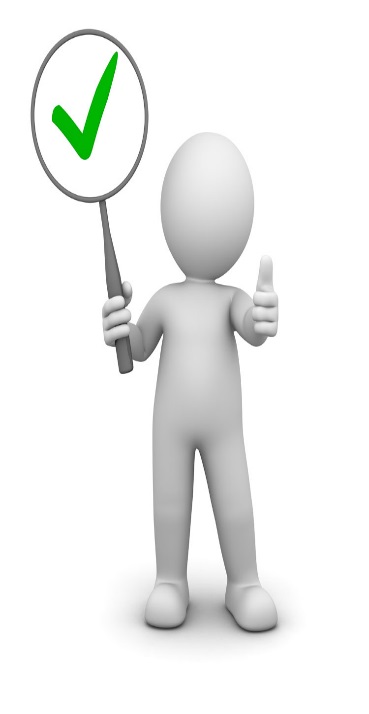 - проверяет обеспеченность рабочих и служащих спецодеждой, спецпитанием, СИЗ, медикаментами- контролирует проведение инструктажа по технике безопасности и промсанитарии- следит за своевременным и правильным составлением актов о несчастных случаях- добивается через мастера (бригадира) устранения неисправности оборудования- контролирует соблюдение законодательства о продолжительности рабочего дня, выходных дней, отпусках и т.д.Ежедневно руководителем структурного подразделения (мастером, начальником смены, заведующим лаборатории, механиком, другими руководителями участка) с участием общественного инспектора профсоюза по охране труда (уполномоченного лица по охране труда работников) проверяются:состояние рабочих мест, проходов, переходов, проездабезопасность технологического оборудования, оснастки и инструмента, грузоподъемных и транспортных средствисправность вентиляционных систем и установокналичие инструкций по охране труда и соблюдение их работникаминаличие и правильное использование средств индивидуальной защитывыполнение мероприятий по устранению нарушений, выявленных предыдущими проверкамисоблюдение работниками требований безопасности при выполнении работ, в том числе:работе в электроустановкахработе с вредными и пожароопасными веществами и материаламитранспортировании, складировании заготовок и готовой продукцииЕжеквартально руководителем структурного подразделения с участием работника службы ОТ (уполномоченного лица по охране труда работников, членов комиссии по ОТ, общественного инспектора профсоюза по охране труда проверяются:Выполнение требований (предписаний) контролирующих органов, а также рекомендаций по устранению недостатков по результатам мониторинговВыполнение представлений выданных техническими инспекторами труда профсоюзовВыполнение рекомендаций выданных службой охраны трудаВыполнение рекомендаций выданных техническими инспекторами труда профсоюзовналичие и правильное использование средств индивидуальной защитывыполнение мероприятий по устранению нарушений, выявленных предыдущими проверкамитранспортировании, складировании заготовок и готовой продукцииСоответствие установленным нормам санитарно-бытового обеспечения, медобслуживания работниковСвоевременность прохождения медосмотровОбеспечение безопасности при эксплуатации территории, зданий, сооружений, оборудования, ведение технологических процессов